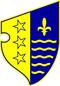 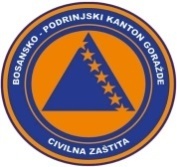                   BOSNA I HERCEGOVINA              FEDERACIJA BOSNE I HERCEGOVINE             BOSANSKO-PODRINJSKI KANTON GORAŽDE              Kantonalna uprava civilne zaštite                                  KANTONALNI OPERATIVNI CENTARBroj:17-40-1-245/22Goražde, 05.09.2022.godine.  Na osnovu člana 152. Zakona o zaštiti i spašavanju ljudi i materijalnih dobara od prirodnih i drugih nesreća ("Službene novine Federacije Bosne i Hercegovine", broj: 39/03, 22/06 i 43/10), a u vezi sa čl. 12. i 14. Pravilnika o organizovanju i funkcionisanju operativnih centara civilne zaštite ("Službene novine Federacije Bosne i Hercegovine", broj 09/19), dostavljamo Vam: R E D O V N I   I Z V J E Š T A J		Na osnovu prikupljenih informacija iz osmatračke mreže sa područja BPK-a Goražde, u posljednja 24 sata na području BPK-a zabilježeno je slijedeće:	Zbog planiranih radova od strane Elektroprenosa BIH, operativno područje Sarajevo, na redovnoj godišnjoj reviziji u transformatorskoj stanici 110/35/20/10 kV Goražde 1, na trransformatoru T-4 35/20 kvi reviziji  i ispitavanju zaštita, signalizaciji I upravljanja SN odlaza KO 20 kV Donja brda i 20 kV Prača, dana 04.09.2022. godine došlo je do isključenja električne energije kod svih kupaca na pravcu 20 kV dalekovoda Goražde-Ustikolina-Grebak i 20 kV dalekovoda Goražde-Prača u vremenu od 09:00-17:00 sati.		Prema informaciji dobijenoj od Urgentnog centra Kantonalne bolnice Goražde, u posljednja 24 sata u Urgentnom centru obavljen je 31 pregled. Jedna osoba je zadržana u Kantonalnoj bolnici Goražde  radi daljeg liječenja.	Nisu zabilježene pojave novih, niti aktiviranja postojećih klizišta.	Kada je riječ o vodosnadbjevanju na području BPK Goražde   u posljednja 24 sata je bilo uredno, izuzev uobočajenih problema u pojedinim dijelovima Grada Goražda.	Vodostaji svih vodotokova na području BPK Goražde su stabilni.	Prema informaciji iz Direkcije za ceste BPK-a Goražde putni pravci R-448 Podkozara-Goražde-Hrenovica i R-448A Osanica-Ilovača-Prača su prohodni i saobraćaj se odvija bez problema.DNEVNI IZVJEŠTAJepidemiološkoj situaciji u vezi COVID-19 na području BPK GoraždeIzvještaj za dan:                                                                                     Zaključno  sa 04.09. pod zdravstvenim nadzorom je 15 osoba sa područja BPK.Dana  04.09. je  uzorkovan je materijal kod 2  osobe  za testiranje na COVID-19, 1 u Kantonalnoj bolnici  i 1 Dom zdravlja Goražde.U protekla 24 h oporavljene su 3 osobe.Završena su testiranja i prema rezultatima  jedna osoba je pozitivna na  COVID- 19 iz Goražda.Zaključno sa  04.09. na području BPK   je 11  aktivno zaraženih osoba koronavirusom (COVID-19), oporavljeno je ukupno 4285  osobe, a 127 osoba je preminulo (115 iz Goražda , 8  iz Ustikoline , 4 iz Prače).DOSTAVLJENO :                                                             DEŽURNI OPERATIVAC:1. Premijerki Vlade BPK Goražde,                 		           Ramo Živojević2. Direktoru KUCZ BPK Goražde,                                                 3. Služba civilne zaštite Grada Goražda,                                     4. Služba civilne zaštite Općine Pale FBiH,5. Služba civilne zaštite Općine Foča FBiH i6. a/a.-           04.09.2022.